			  		  REQUEST TO ACCESS:      ACCESS GIVEN: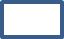 Book Appointments:Cancel Appointments: Request repeat medication:PARENT DECLARATIONI agree that I will not disclose my user log in details to any other personSIGNED: _______________________________________________DATED: ________________________________________________STAFF USE ONLYBIRTH CERTIFICATE CHECKED BY:  _____________________________________PARENTS NAMES ON BIRTH CERTIFICATE: ______________________________________________________________________________________________________________________________________CHILDS NAMEPARENTS NAMECHILD ADDRESSCHILD DOB